Portal Address: http://portal.pasadenaisd.orgPortal Address: http://portal.pasadenaisd.orgPortal Address: http://portal.pasadenaisd.orgPortal Address: http://portal.pasadenaisd.orgLogin InformationLogin InformationLogin InformationLogin InformationUser NameFirst Initial of First NameFirst Initial of Last NameStudent ID # with the leading  0Example~ Luci Longhorn (0123456)ll0123456User NameFirst Initial of First NameFirst Initial of Last NameStudent ID # with the leading  0Example~ Luci Longhorn (0123456)ll0123456PasswordINITIAL login- password provided from any teacher, administrator, librarian, or counselor.Change password to a unique password. Password must be A minimum of 6 charactersOne capital letterOne number PasswordINITIAL login- password provided from any teacher, administrator, librarian, or counselor.Change password to a unique password. Password must be A minimum of 6 charactersOne capital letterOne number Forgotten PasswordForgotten PasswordForgotten PasswordForgotten PasswordOn school computer~ Ask a teacher, administrator, librarian, or counselor to reset passwordUsing a mobile device~ Access the portal and reset passwordAt home~ Access the portal and reset passwordOn school computer~ Ask a teacher, administrator, librarian, or counselor to reset passwordUsing a mobile device~ Access the portal and reset passwordAt home~ Access the portal and reset passwordOn school computer~ Ask a teacher, administrator, librarian, or counselor to reset passwordUsing a mobile device~ Access the portal and reset passwordAt home~ Access the portal and reset passwordOn school computer~ Ask a teacher, administrator, librarian, or counselor to reset passwordUsing a mobile device~ Access the portal and reset passwordAt home~ Access the portal and reset passwordAccessing Student Folder (H) DriveAccessing Student Folder (H) DriveAccessing Student Folder (H) DriveAccessing Student Folder (H) DriveSchoolClick on the Start button (Windows XP) or the Office button (Windows 7)Click on ComputerLocate the (H) Drive with student usernameOpen folderHomeAccess the portalIn the top menu, click HOMEClick My FilesAll files will appear (if items are saved already)HomeAccess the portalIn the top menu, click HOMEClick My FilesAll files will appear (if items are saved already)Mobile DeviceDownload app iOS~WebAgent by StonewareGoogle Play~Student by StoneWareSaving to Student Folder (H) Drive Saving to Student Folder (H) Drive Saving to Student Folder (H) Drive Saving to Student Folder (H) Drive SchoolFile>Save As> Name the documentLocation>Computer>(H) Drive w/ student user name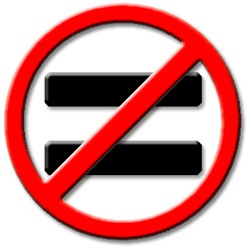 ** My Documents is NOT the (H) DriveSchoolFile>Save As> Name the documentLocation>Computer>(H) Drive w/ student user name** My Documents is NOT the (H) DriveHomeAccess the portalIn the top menu, click HOMEClick My FilesTwo methods:Click Actions>UploadFile Uploader> Drag & Drop files to uploader  HomeAccess the portalIn the top menu, click HOMEClick My FilesTwo methods:Click Actions>UploadFile Uploader> Drag & Drop files to uploader  